ART SUPPLIES  Visual Arts 10 &11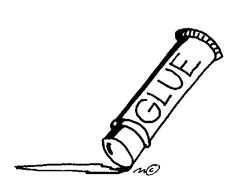 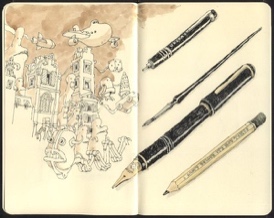 I.V.H.S. / R. L. PerryDESERRES Art Supply Storeat 1546 Barrington Street (425-5566)has available 2 super-value kits for your shopping and pocketbook ease!They have prepared 25 option A(#72) & 20 option A+(#73) kits at great prices.Just ask at the cash for the kit you wish to have. This is for Island View art students of Ms. Perry!OPTION A (kit 72) $27.08 ($31.14 w/ taxes in) includes…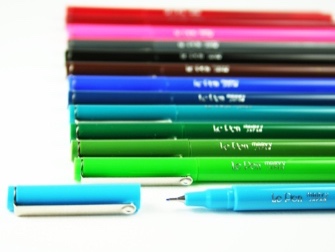 1 bound hardcover Fabriano sketchbook (8.5 x 11)/80 pages1 tin of 12 drawing pencils 9B-6H1 tin of 24 Faber-Castell classic coloured pencils     1 40 g glue stick1 black ‘le pen’ fineliner 0.3mm point1 white drawing eraserOPTION A +(kit 73) $35.85 ($41.22 w/ taxes in) includes…1 bound hardcover Fabriano sketchbook (8.5 x 11)/80 pages1 tin of 12 drawing pencils 9B-6H1 tin of 24 Faber-Castell classic coloured pencils    1 40 g glue stick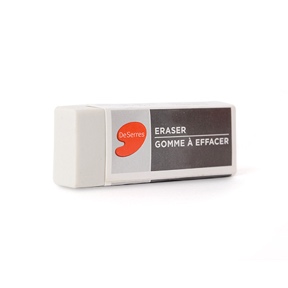 1 black ‘le pen’ fineliner 0.3mm point1 white drawing eraser+1 tin of 12 Faber-Castell watercolour pencils w/ brush1 size 0 Dynasty paintbrush1 size 6 Dynasty paintbrush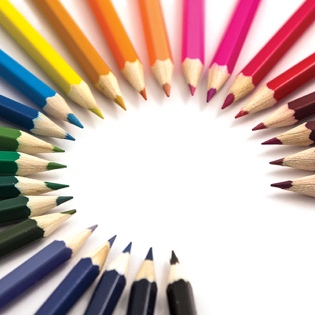 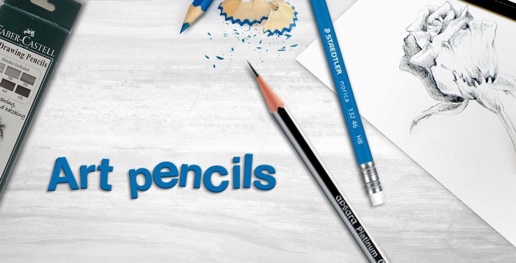 